ОТ НОВОГО К НОВОМУ!15 февраля 2023 год в  городском округе Наро-Фоминск при участии Управления по образованию Администрации Наро-Фоминского городского округа, Совета по координации деятельности профсоюзов, заместителя заведующего отделом по охране труда и экологии МОООП Друзенко Юлии Сергеевны проведен расширенный семинар по охране труда на тему: «Изменения трудового законодательства». Слушателям рассказали о том, к чему нужно быть готовыми с  марта 2023 года в связи с вступлением в силу пунктов 78, 99, 104-116, 118, 119 Постановления Правительства РФ от 24.12.2021 N 2464 "О порядке обучения по охране труда и проверки знания требований охраны труда", о необходимости пройти уведомительную регистрацию на сайте Минтруда и как это можно сделать.Участники семинара также узнали подробную информацию о новом порядке обучения по охране труда, регламентирующих документах, требованиях к организации и проведению обучения работодателем, категориях обучаемых, нюансах проведения инструктажей, обучения по различным программам и оформления результатов, об изменениях в законодательстве по расследованию несчастных случаев, а также познакомила с особенностями разработки локальных актов и необходимой документации. В работе семинара приняли участие 48 чел.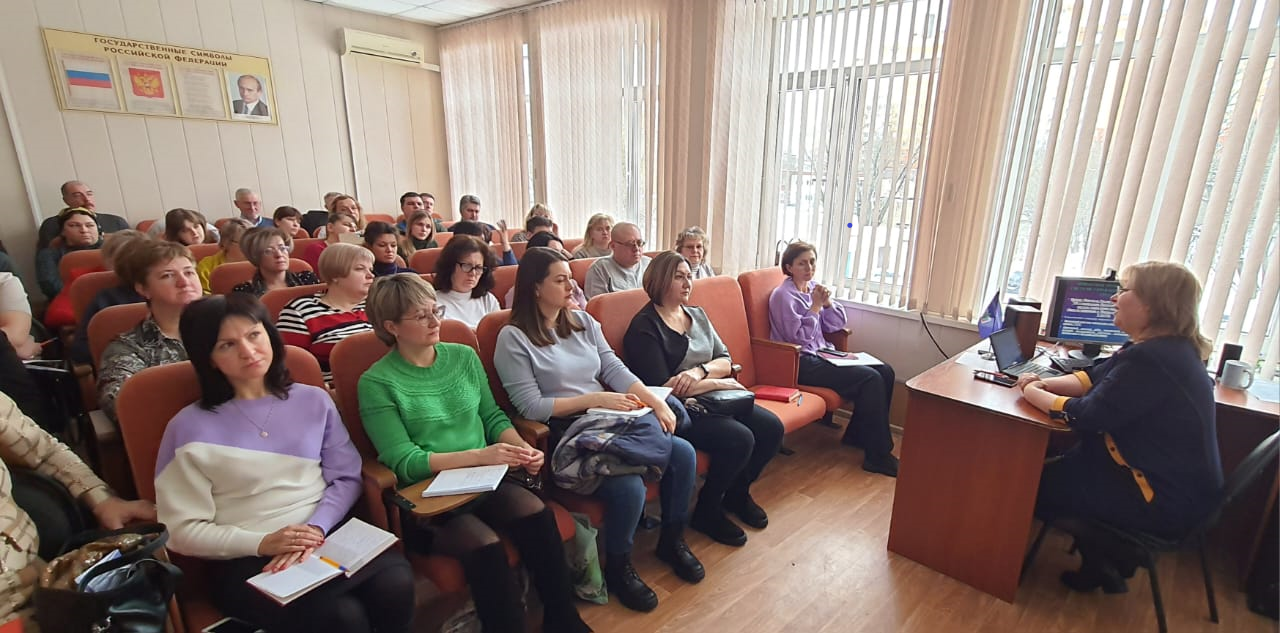 